ORDER OFMILITARY MEDICAL MERIT                                              INFORMATION PAMPHLET  Constitution / Bylaws                          PO Box 340097, Fort Sam Houston, Texas 78234-0097                                                                March 1, 2023 Dear Fellow Member, The Order of Military Medical Merit (O2M3) is a unique, private organization founded by the Commanding General of U.S. Army Health Services Command in April 1982 to recognize excellence and promote fellowship and esprit de corps among Army Medical Department (AMEDD) personnel.  Membership in the Order denotes distinguished service which is recognized by the senior leadership of the AMEDD.  Members are given a certificate and a handsome Medallion that signifies to all they meet that they are members of the Order.  You will see members proudly display their Medallions at formal AMEDD social functions. Membership in the Order is limited to AMEDD officers, noncommissioned officers, civilians, and retirees who have made significant contributions and achieved valued outcomes for the AMEDD over the course of their career.  Honorary memberships are extended to all DOD Special Operations Forces Medics (ATP card holders) and individuals outside of the AMEDD family who have made a similar impact on the AMEDD.  The individuals are considered to be in the top 10 percent of their Corps and field.  Since the Order's inception, over 13,000 individuals have been granted membership for exceptional contributions to the AMEDD. Any member in good standing may nominate individuals for consideration by the Advisory Council, the governing body of the Order.  The President of the Order has final approval authority of the Council’s selections.  The Order's Constitution and Bylaws, which contain eligibility criteria and nomination procedures, are contained in this Information Pamphlet.  When making a nomination, please ensure that your justification outlines the nominee's specific accomplishments during his/her career with the Army Medical Department to emphasize the individual's worthiness for induction into the Order.  Members of the AMEDD irrespective of where they are working (i.e., Defense Health Agency, Joint Command, or other organizations) are eligible to be nominated for the Order of Military Medical Merit. If you have any questions, or require assistance, please contact the Order's administrative office by writing to the Order of Military Medical Merit, P.O. Box 340097, JBSA Fort Sam Houston, Texas 78234-0097; by calling (210) 221-8455/6008 or by email at lisa.m.brown.vol@army.mil.  Additional information is also available on the web at https://ameddregiment.amedd.army.mil. As a member of the Order of Military Medical Merit, you represent the professionalism of the Army Medical Department.  I challenge you, through your nominations and participation in local chapters of the Order, to continue to uphold the standards for excellence in the Army Medical Department of the future.                  Sincerely,		                   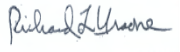                   Richard L. Ursone                                                                                   Brigadier General, U.S. Army Retired         			                                                                     President                                                                                   Membership # 3961 ORDER OF MILITARY MEDICAL MERITCONSTITUTION                                                              ARTICLE I NAME:  The association created by this instrument shall be called "Order of Military Medical Merit," hereinafter referred to as the "Order". The Order is organized as a nonprofit under Internal Revenue Service Code 501 (c) (10).                                                              ARTICLE II  PURPOSE:  The purpose of the Order shall be to promote excellence and esprit de corps among Army Medical Department personnel through the following:                           (1)  The recognition of the professional attributes and significant contributions of AMEDD members; both active duty and reserve components, retirees, and civilians.  (2)  The recognition of the contributions of 18Ds (Special Forces Aidmen) and other non-AMEDD individuals who have made significant contributions to Army Medicine through honorary membership. (3)  The issue of the Order's membership packet consists of a certificate and medallion which will publicly display the recognition. (4)  The heightened awareness of the Army Medical Department and members of the AMEDD family through participation in and funding of events celebrating the AMEDD.                                                            ARTICLE III ORGANIZATION:  The Order shall consist of the President of the Order, the Advisory Council (consisting of the individual Corps Representatives and a Reserve Component (ARNG/USAR) Representative), hereinafter referred to as the "Council", located at Joint Base San Antonio (JBSA) Fort Sam Houston, Texas, the "home of Army Medicine", and local Chapters.  The Order will maintain permission to operate as a private organization from the Commander, Joint Base San Antonio, and conduct all business in accordance with AFI 34-223, Private Organizations Programs.  Local Chapters may be organized throughout the United States and will conform to this Constitution and Bylaws. a.  An Administrator will be retained as an independent contractor to receive and process the nominations.  She/he will conduct the business of the organization utilizing the limited logistical support provided by the Army Medical Center of Excellence and the Commander, JBSA Fort Sam Houston. b.  Local Chapter organizations shall parallel the organization of the Council.  Each aspiring new local Chapter shall petition the Council for approval of their request by submitting a written request which includes the proposed name of the local Chapter, the names of the local members seeking election as officers, and a list of the members in the area that the local Chapter will be representing.  Upon approval, the local Chapter will ensure that the Order receives a copy of their Chapter By-laws.                                                                ARTICLE IV  OFFICERS OF THE ORDER:  The President will be recommended by the Surgeon General (TSG) in their capacity as the senior AMEDD officer; an Administrator selected by the President and approved by the Council. Order Officers may be active duty, reserve component, members of the AMEDD Civilian Corps, or retired members in good standing in the Order and serve without compensation except for the Order Administrator who will be an independent contractor.  The following are Officers of the Order:  (1)    President                    (2)    Co-Chairperson                    (3)    Administrator  (4)    Dental Corps Representative (COL) (5)    Enlisted Corps Representative (SGM) (6)    Medical Corps Representative (COL) (7)    Medical Service Corps Representative (COL) (8)    Medical Specialist Corps Representative (COL) (9)    Nurse Corps Representative (COL) (10)  Veterinary Corps Representative (COL)                    (11)  Civilian Corps Representative (GS14 or above)                    (12)  National Guard/Reserve Representative (COL)  a.  One of the nine Council members will be selected by the President and approved by a simple majority of the remaining Representatives as the Co-Chairperson who, in the absence of the President, will convene and oversee Board proceedings for that month.        b.  A single member may serve in the capacity of both an Officer and Council member. c.  Council members will serve until such time as they either execute a Permanent Change of Station (PCS), retire, or resign from the position.   d.  Unless otherwise stipulated in this Constitution, the quorum for conducting business will be simple majority of the Council along with the President and Administrator. Council members may vote by proxy. e.  An Officer may resign her/his position by submitting her/his resignation in writing or via email to the President with a copy furnished to the Administrator.  She/he will continue to serve, to the greatest extent possible, until a suitable replacement has been selected, or in the case of the Administrator, until the President selects, and simple majority of the Council approves the new Administrator.   f.  An Officer may be removed by approval of the President of a petition for removal having a justification and concurrence of at least 7 of the 9 Council members.   ARTICLE V DUTIES OF THE OFFICERS: The Officers will conduct the business of the Order until properly relieved of their duties as outlined in Article IV.  The duties of the officers are as follows: a.  President.  The President shall oversee the proper management of the Order and the compliance with governing regulations.  He/she shall approve the Council's recommendations for membership, terminations, and Council membership.  The President will review and approve for Board consideration nominee packets that are submitted after established cut-off dates.  He/she shall approve the monthly minutes. He/she is the final approving authority of amendments to the Constitution and Bylaws. If a Council member cannot vote, either in person or by proxy, the President will break the tie to establish the majority vote.  He/she oversees the activities of the Administrator, interviews candidates for the position and may request assistance in this regard from Council members and the outgoing Administrator.  He/she shall be the validating authority for financial obligations.  He/she shall be a co-signatory on the Order’s banking account.  b.  Administrator.   The Administrator shall maintain records and files, record the minutes of business meetings, and act as the official custodian of the Constitution and Bylaws.  She/he will process nominations, prepare them for each Council member and process the membership packets for each approved nominee. She/he shall have custody of funds and maintain the financial records in accordance with sound accounting practices.  She/he shall sign checks and make deposits on behalf of the Order. She/he shall submit monthly financial statements to the President, prepare documents for audit and submit federal and state tax returns, if required.  She/he shall not vote on nominations for membership but will support the President and Council Members as described above. She/he is considered an Officer of the Order and must be a member of the Order. She/he will be a cosignatory on the Order’s banking account.  c.  The Council Members.  The Council members shall consider and vote on nominations for membership and provide Corps-unique background information to assist in reaching a judgment of worthiness for induction into the Order. They will receive petitions for membership on the Council and for terminations of membership and will forward a recommendation to the President for approval.      ARTICLE VI METHOD OF FINANCING:  The Order shall be financed through one-time membership dues and donations.  The Order does not execute fundraising events.  It has one meeting a month to board nominations for potential inductees. ARTICLE VII MEMBERSHIP CRITERIA:  Membership in the Order recognizes those individuals who have clearly demonstrated the highest standards of integrity and moral character, displayed an outstanding degree of professional competence, selflessly served in the Army Medical Department and made distinguished contributions to the betterment of Army Medicine.  Any Active Duty, Reserve Component, Civilian or retired member of the Army Medical Department who, through dedicated application of talent, effort, and spirit, made significant impressive contributions to the AMEDD while serving in positions at the tactical, operational or strategic level for a combined duration of no less than 15 years**, shall be eligible for induction into the Order.   Active duty and Reserve Component Soldiers must have demonstrated appropriate Soldier skills and obtained military education commensurate with their rank.  Contract employees are not eligible for consideration.  Special Forces Aidmen (18Ds) are eligible for induction as honorary members into the Order.  An individual, whose status is other than the association with the AMEDD and who otherwise meets the above criteria, except for having served with the AMEDD for a minimum of fifteen years, shall be eligible for induction as an honorary member. Honorary members are not eligible to nominate others for the Order.  Any member of the Order in good standing may nominate other worthy individuals for induction. *Civilians who were part of the AMEDD Civilian Corps and subsequently become members of the DoD Civilian Corps as a result of assignment to a DHA activity or are under the Authority, Direction and Control of the DHA will continue to accrue time to meet the 15-year requirement for award of the O2M3.  New civilian hires at organizations previously identified as AMEDD activities or commands will be eligible for full Order membership provided the criteria above and in Article II, Bylaws have been met.  ** For military service members, service in the AMEDD begins on the date an individual is granted an AMEDD Area of Concentration (AOC) or Military Occupational Specialty (MOS).  For civilian members, service in the AMEDD starts on the first day working in an AMEDD organization or previously designated as an AMEDD organization.  The President, in discussion with Council Members, will make final determination of any unusual circumstances regarding when an individual’s service within the AMEDD begins.  A Time in Service (TIS) Waiver to the 15-year requirement may be submitted for extraordinary and special circumstances. Procedures to request a TIS Waiver are contained in Article II, Bylaws, under Nomination Procedures for Membership.  a.  Boarding of Nominations.  The Council will review each nomination and provide their vote to the President.  The President must approve each nomination for membership in the Order.         b.  Induction.  If approved, the new member's membership packet containing the certificate, medallion, and letters of congratulation will be prepared by the Administrator and mailed to the nominator or as otherwise requested by the nominator. Induction is to occur within 60 days of approval or as soon as possible when an individual is not readily available.      c.  For nominees not approved for membership, a letter (via email) will be sent to the nominator explaining the reason(s) for the vote of rewrite/disapproval and if a resubmission is recommended by the Council.  If a nomination is disapproved, they are not eligible for resubmission for 12 months.        d.  Transfer.  Membership may be transferred from one Chapter to another automatically, provided that a local Chapter exists.  All members of the Order will be afforded the opportunity to join existing local Chapters if available.      e.  Surgeon General Nominations.  The Surgeon General has approval authority for honorary inductions into the Order for other than AMEDD individuals.  The Council will not vote on these individuals. These individuals are from other Services, other countries, or are other dignitaries TSG wishes to confer an honorary membership.       f.  Posthumous Nominations. An individual, who meets the criteria for induction, may be nominated posthumously if suitable documentation is provided.  If an individual does not meet the 15-year requirement, the President can approve those nominations for review by the Council Members.       g.  Termination.  Membership in the Order is for life unless terminated earlier for an act that brings discredit to the Order or for non-payment of the membership dues.  A member may petition the Council to terminate another's membership. Such a petition shall be submitted in writing and shall provide a justification for termination of the member and must be endorsed by at least two other members having knowledge of the infraction. Council will consider the petition and make a recommendation to the President who shall make final determination on all recommendations for membership termination. PRESENTATION GUIDELINES:  The Order of Military Medical Merit is considered a prestigious award and the following will be read at the induction ceremony: “You may have noticed some individuals here wearing a Medallion supported by a maroon neck ribbon.  This signifies their membership in the Order of Military Medical Merit, also known as the O2M3.  The Order of Military Medical Merit is a unique, private organization founded by the Commanding General of the U.S. Army Health Services Command in April 1982, to recognize excellence and promote fellowship and esprit de corps among Army Medical Department personnel.  Membership in the Order denotes distinguished service, which is recognized by the senior leadership of the AMEDD.  We are fortunate tonight to be able to recognize one of our own for induction into the Order.  I would like all members of the Order present here tonight to please come forward.” Insert an executive summary here – 2 to 5 sentences – for the specific individual being inducted.  For example: “Throughout a 20-year career with the AMEDD, our first inductee has consistently improved organizations and implemented numerous management enhancements to gain efficiencies.  While deployed to the Balkans, she raised the standard of care in the Sarajevo and Tuzla Valleys through the teaching of primary care, gynecology, and emergency medicine best practices.   A stellar citizen, she also freely volunteers within her community and has supported numerous local, national, and international events such as the Army 10-miler, the Marine Corps Marathon, and the Armed Forces Wrestling Championships. She is currently assigned as (duty position and unit of assignment).  Will (name of inductee) please join the members of the Order at the front of the room.”  Please remain seated during the reading of the award: “Be it known that the President, by virtue of the authority vested in him/her and upon the recommendation of the Advisory Council, confers membership in the Order of Military Medical Merit on (rank and name of inductee), who through dedicated application of talent, effort and spirit has made significant exemplary contributions to the United States Army Medical Department.  Given under my hand this (day) of (month and year).  Signed (name of O2M3 President), Rank, US Army Retired, President, Order of Military Medical Merit.” ARTICLE VIII ORDER OF MILITARY MEDICAL MERIT MEDALLION:  The President of the Order shall issue each member a certificate and an Order of Military Medical Merit Medallion.  The Medallion may be worn when attending U.S. Army Medical Department social occasions requiring formal attire for which the minimum required dress is Army Service Uniform with shirt and tie, or business attire or as further described in the section: “The Official Description of the Order of Military Medical Merit Medallion” located at the end of the Bylaws section.  The Medallion is worn with the neck ribbon suspended around the neck with the ribbon worn under the shirt/blouse collar and the medal exposed.  It is intended that the Medallion be conferred in an appropriate ceremony in conjunction with an individual's induction into the Order.  Secret initiation rites or hazing of members are expressly forbidden.                                                             ARTICLE IX MEMBERSHIP DUES:   Individual will be assessed one-time membership dues of $75.00 or in the case of those requesting a Silver Medallion, $150.00. The nominator is responsible for the dues of individuals they nominate for honorary membership and for retired nominees or nominees within six months of retirement.  When the one-time dues payment from a Nominator or newly inducted Nominee is received full membership in the Order is conveyed that means the new member can nominate other individuals for induction in the Order. The Council may, upon approval of the President, waive assessment of membership dues for certain distinguished individuals.  Members are considered delinquent if dues have not been paid within 60 days of date of approval of membership or within 30 days of induction in the Order.  Order members who have committed to making the one-time dues payment for the inductee or honorary awardees must do so within 60 days of Council approval.  Members can be terminated from the Order if dues are not paid.  If membership dues are not paid when the nominator receives the delinquent dues notice, then the nominator would become ineligible to nominate other deserving individuals and the nominee’s membership will be terminated.  Dues may be paid by check or money order payable to Order of Military Medical Merit and mailed to PO Box 340097, JBSA Ft. Sam Houston, TX. 78234. The Order’s bank now accepts ZELLE payments.  You can use the Administrator’s email address, lisa.m.brown.vol@army.mil, to send the one-time dues payment. Please put who the dues are for on the memo line when using both types of payments.                                                            ARTICLE X NONATTRIBUTION POLICY:  Under no circumstances shall a Chapter or any member attribute to the Order the endorsement of any policy, procedure, or product other than those specified in this Constitution.                                                                         ARTICLE XI CHARTER WITHDRAWAL:  Any Chapter reported to be conducting activities in the name of the Order, which are contrary to the provisions of this Constitution, shall be challenged to show cause in writing to the President as to why the charter of the Chapter so challenged should not be withdrawn.  The President may withdraw the charter of any Chapter for cause upon the recommendation of 7 of the 9 Council members.  ARTICLE XII MEETINGS:  The Council will meet monthly to consider nominations for membership.  The Council may be called to meet at other times by the President or upon written request of most of the Council Members.  The President will approve “out of cycle” nominations from Order members to be voted by the Council Members. Local Chapters will meet when deemed necessary by the local Chapter President.         ARTICLE XIII AMENDMENTS:  The Constitution may be amended with the affirmative vote of 7 of the 9 Council members and with the approval by the President of the Order. Any member may recommend amendments through his local Chapter President, if in existence, or directly to the Council. ARTICLE XIV RECORD OF ACCOUNTS:  All accounts will be maintained in accordance with acceptable accounting practices.  The Council Administrator is authorized to distribute funds, through donation, to other IRS-registered, section 501 (c)(3) or 501 (c)(10) type (non-profit) organizations upon the unanimous approval of the Council, subject to approval by the President of the Order. ARTICLE XV AUDIT:  A compilation of any established accounts will be performed no less frequently than annually and immediately prior to change of the Administrator, or upon dissolution of the Order.  The compilation will be performed by a public accountant, an audit committee, or a person hired / designated by the President. ARTICLE XVI DISSOLUTION:  In the event the Order is dissolved, the Council will meet and all funds in the treasury will be used to meet any outstanding debts, liabilities, or obligations.  The balance of the assets will be disposed of by donation to another tax-exempt organization. In the event the assets of the Order are insufficient to cover the liabilities, all holders of membership will be assessed a pro rata share of the deficit.  The Administrator will -- a.	Notify the 502d Force Support Squadron/CC or 502d Force Support Squadron/CL of its intent to dissolve the organization. b.	Prepare a time-phased action plan to do so. ARTICLE XVII INSURANCE: The organization agrees to hold harmless and indemnify the United States government, NAFI or any of its agents or sub-units for claims arising from any of the organization’s activities.  The organization conducts no- risk activities, (once a month board meeting).  Insurance will be purchased if specific events include a greater risk of injury or damage.   The organization will maintain liability and property damage insurance coverage commensurate with risk to protect against any claims or lawsuits that might arise from the commission or omission of acts by its members when acting in any capacity for or in participating in any activities of the organization.  Such coverage, when required, must expressly provide that neither the U.S. Government of any NAFI will be liable for any claims or judgments against the organization or its members.  A copy of the insurance policy and all renewal policies will be forwarded to the 502d Force Support Squadron Resource Manager (502 FSS/FSR).   If insurance is not deemed necessary, the organization will submit a request for waiver of insurance requirement to the 502 FSS/FSR for approval by the 502 FSG/CC through the 502 FSS/CL. ARTICLE XVIII ADOPTION: The Constitution shall become effective upon adoption by the affirmative vote of seven of the nine Council Members, and approval by the President of the Order. ORDER OF MILITARY MEDICAL MERIT Bylaws ARTICLE I DUTIES OF THE OFFICERS. a.  The duties of the President of the Order and Council members are outlined in Article V of the Constitution. b.  Administrator.      (1)  Processes nominations, distributes membership packets, and maintains databases.      (2)  Prepares documents for audits, tax returns and permission to operate as a private organization.	           (3)  Maintain records and files, records the minutes of business meetings, maintains custody of funds, and prepares monthly financial statements.  DUTIES OF THE MEMBERS. a.  Maintain membership in good standing by upholding the values of the Order and recommending termination of members who fail to do so. b.  Ensure that the person being considered for membership is worthy by the criteria outlined in Article VII of the Constitution. c.  Submit the one-time membership dues in a timely manner (within 60 days of approval) or within 30 days of induction. Order members who commit to paying the one-time dues for inductees or honorary awardees must do so within 60 days of Council approval Dues made be paid by check or money order payable to Order of Military Medical Merit and mailed to PO Box 340097, JBSA Ft. Sam Houston, TX. 78234. The Order’s bank now accepts ZELLE payments.  You can use the Administrator’s email address – lisa.m.brown.vol@army.mil – to send the one-time dues payment.  Please put who the dues are for on the memo line when using both types of payments. Full membership in the Order is conveyed upon receipt of the one-time dues' payment.       d.  Nominate worthy individuals for membership. ARTICLE II NOMINATION PROCEDURES FOR MEMBERSHIP:   Any member in good standing may nominate people meeting the membership criteria outlined in Article VII of the Constitution.  The nomination must contain the following:              (1)   The electronic version of the O2M3 Nomination Form which includes Nominee and Nominator information and completion of the Significant Achievements/Contributions to the AMEDD portion of the Form. The Form must provide the nominee’s name, rank, Corps, last four numbers of the Social Security number, Unit of assignment and complete unit mailing address.  The nominator will also provide their name, rank, Corps, O2M3 Membership Number, email address, unit address and complete home address, phone number and signature block with signature. The Form must also include a presentation date, if it has been established, and who will be responsible for the membership dues.  If the membership packet is to be forwarded to a point of contact other than the nominator, the name and mailing address must be provided.  The Form must be signed by the nominator.  The justification portion of the form allows for up to four contributions and it should convincingly discuss the nominee’s specific and preferably quantifiable contributions to the AMEDD during the nominee’s career but as a minimum for the past 15 years of service. In special cases, Order Members may request a waiver for a nominee, to the 15-year requirement.  Nominators must use the electronic version – Request for Waiver: 15-year AMEDD Time in Service (TIS) Requirement Form with a justification for the TIS Waiver. The Request for Waiver will be sent to the O2M3 Administrator.  Council Members will vote on the merits of the justification.  If the TIS Waiver is approved by the majority of the Council Members, the Nominator will be informed by the Administrator to prepare an O2M3 nomination packet for the nominee. In the case of an honorary nominee who is not a member of the AMEDD, 15 years’ time in service is not required.  The justification for all O2M3 nominations should not merely be a reiteration of the nominee’s duty assignments and position descriptions. (2)  The nominator shall request a copy of the Officer Record Brief (ORB), Enlisted Record Brief (ERB), Civilian Career Brief (CCB), or Soldier Record Brief (SRB) [for RC members] or IPPSA from the nominee.  This will enable the nominee to remove any confidential information from these records and ensure compliance with the Privacy Act.  (The ORB and ERB may include a DA photo and Reserve members using the SRB may provide a DA photo as well, but they are no longer required. (Note: It is okay if the nomination packet includes and ORB/ERB with a photo.)  A Curriculum Vitae (CV), or biography, or resume, will be submitted for providers, civilian, retired, and honorary nominees and is strongly encouraged for Reserve Component personnel.  A CV is optional for Active Component Soldiers. Supporting documents must be dated within the past 12 months. The Social Security Number (SSN) will be obscured on these documents except for the last 4 on the ORB / ERB / CCB / SRB. (3)  A copy of the nominee’s most current (within the last year) Army Physical Fitness Test Scorecard (DA Form 705) or Army Combat Fitness Test Scorecard (DA Form 705-ACFT) and if applicable, a copy of the nominee’s Body Fat Content Worksheet (DA Form 5500/5501). Height/Weight information and DA Form 5500/5501, if required must be within the past 12 months. These documents may be required depending on the Service of the honorary nominee.              (4)  The nomination with the supporting documents inserted after the Nomination Form will be sent via email to the Order at:  lisa.m.brown.vol@army.mil.  The mailing address is Order of Military Medical Merit, PO Box 340097, JBSA Fort Sam Houston, TX 78234-0097.              (5) The Council will recommend approval, rewrite or disapproval of nominations and the President will be the final approving authority. ARTICLE III OFFICIAL ACCOUNTING PERIOD:  An established accounting period is required to register as an exempt organization with the Internal Revenue Service.  The Order's established accounting period will end on the last day of each calendar year, December 31.  When required, the filing of appropriate documents and forms to the Internal Revenue Service is the responsibility of the Administrator and will be submitted to the Internal Revenue Service no later than April 15 in the year following the close of the Order’s established accounting period.	 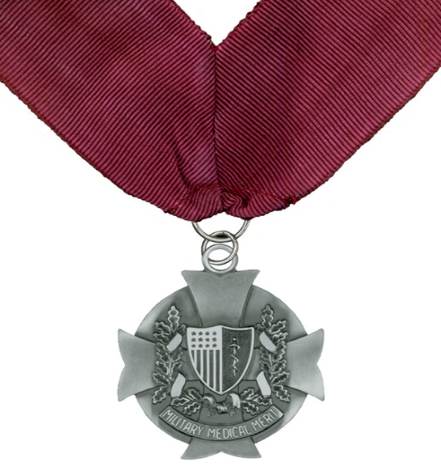 THE OFFICIAL DESCRIPTION OF THE                        ORDER OF MILITARY MEDICAL MERIT MEDALLION PURPOSE -- In recognition of membership in the Order, the official Medallion was adopted on April 5, 1982.  The Medallion represents the traditions and values of the Army Medical Department. DESIGN -- The Medallion's design is derived from early U.S. Army Medical officer uniform emblems.  In keeping with this, the Medallion is made from white brass.  The central element is a shield representing the AMEDD Regimental Distinctive Insignia which bears the staff of Aesculapius, the classical symbol of medicine and the healing arts.  The wreath is taken from the epaulets worn by medical officers until 1890. The wreath surrounding the shield was worn as a collar insignia from 1890-1896.  The wreath and shield are superimposed on a modified Maltese Cross, recognized as the international symbol of medical care.  The cross insignia was worn until 1902 when the present caduceus was adopted.  The Medallion is supported by a maroon neck ribbon, the color symbolic of the U.S. Army Medical Department.  A sterling silver Medallion of the same design may be purchased by members. DISPLAY -- The Medallion or its graphic representative may be used to identify individuals or activities specifically approved by the President of the Order. This Medallion may be worn when attending U.S. Army Medical Department social occasions requiring formal attire when the minimum required dress is Army Service Uniform with blouse and tie or business attire.  During other than social occasions requiring formal attire, AMEDD: General Officers, Senior Executive Service members, Commanders, a Chapter President or Command Sergeants Major, who are Order members, may authorize the wear of the Order Medallion for induction ceremonies or other events such as award ceremonies and Chapter luncheons. The Medallion is worn with the neck ribbon either placed under the collar of the shirt/blouse or draped on the outside of the collar with the Medallion exposed as demonstrated below.  In Army Service Uniform and civilian tuxedo, the Medallion is to hang midway from the top of the shirt/blouse and the V of the jacket. With the Dress Mess uniform, it is recommended that the Medallion hang approximately 2 (two) inches below the bottom of the bow tie (male) or tab (female).  The Order Medallion must be respectfully displayed (draped around the neck) irrespective of the uniform or civilian attire worn for an induction ceremony or gathering of Order members. 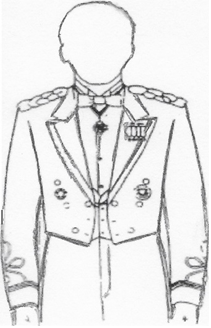 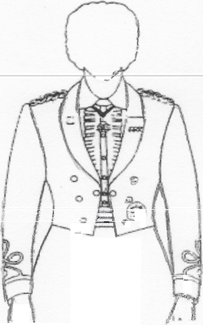 